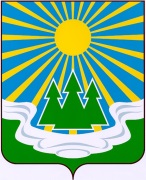 МУНИЦИПАЛЬНОЕ ОБРАЗОВАНИЕ«СВЕТОГОРСКОЕ ГОРОДСКОЕ ПОСЕЛЕНИЕ»ВЫБОРГСКОГО РАЙОНА ЛЕНИНГРАДСКОЙ ОБЛАСТИСОВЕТ ДЕПУТАТОВвторого созыва РЕШЕНИЕ от 14 февраля  2017 года                      №  3О внесении изменений в Положениео муниципальной службе в муниципальномобразовании «Светогорское городское поселение» Выборгского района Ленинградской областиВ соответствии с Федеральным законом от 06.10.2003 года № 131-ФЗ «Об общих принципах организации местного самоуправления в Российской Федерации», Федеральным законом от 0203.2007 года № 25-ФЗ «О муниципальной службе в Российской Федерации», Областным законом Ленинградской области от 16.12.2016 № 103-оз "О внесении изменений в областные законы "О государственных должностях Ленинградской области", "О правовом регулировании государственной гражданской службы Ленинградской области" и "О правовом регулировании муниципальной службы в Ленинградской области", Уставом МО "Светогорское городское поселение",  Решением от 21.12.2016 года № 49 «О бюджете муниципального образования «Светогорское городское поселение» Выборгского района Ленинградской области на 2017 год и на плановый период 2018 и 2019 годов», Положением о муниципальной службе в муниципальном образовании «Светогорское городское поселение» Выборгского района Ленинградской области, в целях регулирования вопросов муниципальной службы и оплаты труда муниципальных служащих в органах местного самоуправления муниципального образования «Светогорское городское поселение» Выборгского района Ленинградской области, совет депутатов муниципального образования «Светогорское городское поселение» Выборгского района Ленинградской области         РЕШИЛ:1. Внести в Положение о муниципальной службе в муниципальном образовании МО "Светогорское городское поселение" Выборгского района Ленинградской области, утвержденное Решением совета депутатов от 24.12.2014 №24 «Об утверждении Положения о муниципальной службе в муниципальном образовании «Светогорское городское поселение» Выборгского района Ленинградской области» (с изменениями от 15.09.2015 №36, от 08.12.2015 №47, от 24.10.2016 № 41) следующие изменения:1.1. В статье 5:1.1.1.Часть 2 изложить в следующей редакции:«2. Квалификационные требования, предъявляемые к уровню профессионального образования, стажу муниципальной службы или работы по специальности, направлению подготовки:1) высшая группа должностей муниципальной службы - высшее образование не ниже уровня специалиста, магистратуры, не менее четырех лет стажа муниципальной службы или не менее пяти лет стажа работы по специальности, направлению подготовки;2) главная группа должностей муниципальной службы - высшее образование, не менее двух лет стажа муниципальной службы или не менее четырех лет стажа работы по специальности, направлению подготовки;3) ведущая группа должностей муниципальной службы - высшее образование, не менее одного года стажа муниципальной службы или не менее двух лет стажа работы по специальности, направлению подготовки;4) старшая группа должностей муниципальной службы категорий "руководители" и "специалисты" - высшее образование (без предъявления требований к стажу) либо среднее профессиональное образование, соответствующее направлению деятельности, при стаже муниципальной службы или работы по специальности, направлению подготовки не менее двух лет;5) старшая группа должностей муниципальной службы категории "обеспечивающие специалисты" и младшая группа должностей муниципальной службы категорий "специалисты" и "обеспечивающие специалисты" - профессиональное образование, соответствующее направлению деятельности (без предъявления требований к стажу).1.1.2.Часть 3 признать утратившей силу:1.2. приложение 1 - «Реестр должностей муниципальной службы в муниципальном образовании «Светогорское городское поселение» Выборгского района Ленинградской области» изложить в новой редакции (приложение 1); 1.3.​ приложение 2 - «Размеры ежемесячной надбавки к должностному окладу в соответствии с присвоенным муниципальному служащему классным чином в муниципальном образовании «Светогорское городское поселение» Выборгского района Ленинградской области» изложить в новой редакции (приложение 2);   2.​ Решение вступает в силу после его официального опубликования и распространяется на правоотношения, возникшие с 1 февраля 2017 года. Глава муниципального образования"Светогорское городское поселение"                                 Р.А.Генералова​ Разослано: в дело, Администрация МО, газета «Вуокса», прокуратураУТВЕРЖДЕНМО «Светогорское городское поселение» от 14 февраля 2017 года №3  Приложение 1к Положению о муниципальной службе в муниципальном образовании «Светогорское городское поселение» Выборгского района Ленинградской областиР Е Е С Т Рдолжностей муниципальной службыв муниципальном образовании «Светогорское городское поселение» Выборгского района Ленинградской области(действует с 01.02.2017)_____________________________________________________________________________Наименование должностей   				Размер месячного должностного   муниципальной службы           					оклада (рублей)_____________________________________________________________________________1.  Категория «Руководители»_____________________________________________________________________________Высшие должности муниципальной службы____________________________________________________________________________Глава администрации 								18959_____________________________________________________________________________Главные должности муниципальной службы_____________________________________________________________________________Первый заместитель главы администрации					17963Заместитель главы администрации						17180_____________________________________________________________________________Ведущие должности муниципальной службы_____________________________________________________________________________Начальник (заведующий) отдела							11061_____________________________________________________________________________Старшие должности муниципальной службы_____________________________________________________________________________Начальник (заведующий) сектора							 9283_____________________________________________________________________________2. Категория  «Специалисты»_____________________________________________________________________________Старшие должности муниципальной службы_____________________________________________________________________________ Главный специалист 							 8483-9283Ведущий специалист							 7700-8483	Младшие должности муниципальной службы____________________________________________________________________________Специалист первой категории						 6432-7700Специалист второй категории					             5863-6432Специалист								             5282-5863	_____________________________________________________________________________ 3. Категория «Обеспечивающие специалисты»_____________________________________________________________________________ Старшие должности муниципальной службы____________________________________________________________________________Главный специалист 						               8483-9283Ведущий специалист						              7700-8483_____________________________________________________________________________ Младшие должности муниципальной службы_____________________________________________________________________________Специалист первой категории						6432-7700Специалист второй категории						5863-6432Специалист									5282-5863Референт первой категории						            6432-7700Референт второй категории							5863-6432	 Референт								            5282-5863___________________________________________________________________________УТВЕРЖДЕНМО «Светогорское городское поселение» от 14 февраля 2017 года №3 Приложение 2к Положению о муниципальной службе в муниципальном образовании «Светогорское городское поселение» Выборгского района Ленинградской областиРазмеры ежемесячной надбавки к должностному окладу 
в соответствии с присвоенным муниципальному служащему классным чиномв муниципальном образовании «Светогорское городское поселение» Выборгского района Ленинградской области(действует с 01.02.2017)Присвоенный классный чин   						Размер ежемесячной надбавки  (рублей)_____________________________________________________________________________Высшие должности муниципальной службы_____________________________________________________________________________муниципальный служащий 1 класса						6200муниципальный служащий 2 класса						5873муниципальный служащий 3 класса   						5548 _____________________________________________________________________________Главные должности муниципальной службы_____________________________________________________________________________муниципальный служащий 4 класса						4976муниципальный служащий 5 класса						4813муниципальный служащий 6 класса  						4650 _____________________________________________________________________________Ведущие должности муниципальной службы_____________________________________________________________________________муниципальный служащий 7 класса						4242 муниципальный служащий 8 класса 						3916муниципальный служащий 9 класса 						3589 _______________________________________________________________________________Старшие должности муниципальной службы_____________________________________________________________________________муниципальный служащий 10 класса						3344муниципальный служащий 11 класса						3100муниципальный служащий 12 класса						2856_____________________________________________________________________________Младшие должности муниципальной службы_____________________________________________________________________________ муниципальный служащий 13 класса						2529муниципальный служащий 14 класса						2366муниципальный служащий 15 класса						2202_____________________________________________________________________________ 